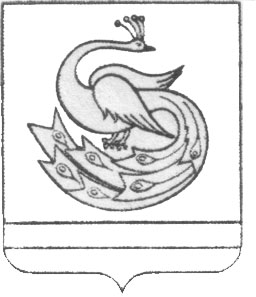 АДМИНИСТРАЦИЯ ПЛАСТОВСКОГО МУНИЦИПАЛЬНОГО РАЙОНАЧелябинской областиул. Октябрьская, 45, г. Пласт, Челябинская область, Российская Федерация, 457020тел.(35160) 2-50-93, факс 2-50-93 e-mail: plastvfk@yandex.ru ИНН 7416001744  КПП 742401001                      ОГРН 1027401029138  ОКПО 01694861Отчет по результатам контрольного мероприятия в отношенииМуниципального казенного дошкольного образовательного учреждения «Детский сад №13» г.ПластаВ период с 08.07.2021 года по 30.07.2021 года отделом внутреннего муниципального финансового контроля и контроля в сфере закупок администрации Пластовского муниципального района была проведена плановая проверка в отношении МКДОУ «Детский сад №13» г. Пласта (далее-учреждение).Тема контрольного мероприятия: проверка осуществления расходов на обеспечение выполнения функций учреждения и их отражения в бюджетном учете и отчетности, проверка соблюдения законодательства Российской Федерации и иных правовых актов о контрактной системе в сфере закупок товаров, работ, услуг для обеспечения муниципальных нужд в отношении отдельных закупок.Проверяемый период:  2020 год, первое полугодие 2021 года.Деятельность Учреждения осуществляется на основании Устава, утвержденного Постановлением администрации Пластовского муниципального района №518 от 06.06.2019 года. В проверяемом периоде ответственными лицами являлись:- заведующий Учреждения – ХХХХХХХ с 01.03.2017г. по настоящее время (приказ о приеме работника на работу №28 «ЛС» от 01.03.2017г.);- главный бухгалтер – ХХХХХХХ с 02.06.2014 года (приказ начальника Управления образования от 02.06.2014г. №130лс)В ходе проверки установлено:Проверка эффективности использования нефинансовых активов (основные средства, материальные запасы).Бюджетный учет в Учреждении осуществляется в соответствии:- с Федеральным законом  «О бухгалтерском учете» от 06.12.2011 №402-ФЗ и иными законами и нормативными актами РФ, Челябинской области, Пластовского  муниципального района  предназначенными для формирования достоверной информации о финансовом, имущественном положении и финансовых результатах деятельности  Учреждения.         Объекты собственности, закрепленные за Учреждением, находятся в оперативном управлении согласно Договора «О закреплении имущества на праве оперативного управления»  №41 от 07.02.2012г.Учет основных средств ведется на счете 0.101.00, учет основных средств до 10000,0 рублей включительно ведется на забалансовом счете 21.         Во исполнение  п.34 Инструкции № 157н принятие к учету объектов основных средств осуществляется на основании решения постоянно действующей комиссии, утвержденной приказом Управления образования ПМР от 01.02.2019 года №48/1 «О создании постоянно действующей комиссии по поступлению и выбытию активов».           Во исполнение п.46 Инструкции  № 157н каждому инвентарному объекту движимого и недвижимого имущества, кроме объектов стоимостью до 10000 рублей включительно, присваивается и наносится на объект уникальный инвентарный порядковый номер для организации учета и обеспечения  сохранности  объектов основных средств.  Наличие инвентарных номеров и их соответствие номерам на инвентарных карточках учета основных средств проверено в ходе выборочной инвентаризации.                                                                                                                                                                                                                                                                                                                                                                                                             При выборочной проверке первичных документов в части полноты и  своевременности оформления при оприходовании основных средств и правомерности их списания нарушений не установлено.        Во исполнение п.54 Инструкции № 157н аналитический учет основных средств ведется в инвентарных карточках (ф.0504031), открываемых на каждый объект основных средств.        При выборочной проверке оформления инвентарных карточек нарушений не установлено, инвентарные карточки формируются в соответствии с частью 3 «Применение и формирование регистров бухгалтерского учета» методических указаний по применению форм  первичных учетных документов и формирования регистров бухгалтерского учета  органами государственной власти (государственными органами), органами местного самоуправления, органами управления государственными внебюджетными фондами,  государственными (муниципальными) учреждениями  к  приказу Министерства  финансов  Российской  Федерации от 30.03.2015 № 52н.Учет материалов  ведется на счете 0.105.00 «Материальные запасы», аналитический учет материальных запасов ведется на счетах 0.105.31 «Медикаменты и перевязочные средства», 0.105.32 «Продукты питания», 0.105.34 «Строительные материалы», 0.105.35 «Мягкий инвентарь», 0.105.36 «Прочие материальные запасы».          В течение 2020 года поступило материальных запасов в сумме 2 510 489,74 рублей, списано материальных запасов в сумме 2 507 273,60рублей, остаток на 01.01.2021 года составляет в сумме 1 165 549,50 рублей, что соответствует данным главной книги и оборотно-сальдовой ведомости.         Выборочно проведена проверка ведения учета и оформления документов по приему,  выдачи материальных запасов материально-ответственным лицам, а также правомерности их списания за проверяемый период. Учет материальных запасов в Учреждении ведется в количественном и суммовом выражении по наименованию в оборотных ведомостях по соответствующим субсчетам бухгалтерского учета. Поступившие материальные запасы оприходованы своевременно, нарушений не установлено.         Согласно п.2 Приказа Минфина РФ от 15.12.2010г. №173н Учреждением для оформления решения о списании материальных запасов применяется форма акта о списании материальных запасов (ф. 0504230), выдача материальных запасов на нужды учреждения производится согласно ведомости выдачи материальных ценностей (ф. 0504033). При выборочной проверке списания материальных ценностей нарушений не установлено.           Нефинансовые активы переданы в подотчет материально-ответственным лицам, с которыми заключены договоры о полной материальной ответственности.           В ходе настоящей проверки согласно приказа Управления от 21.07.2021г. № 274 проведена инвентаризация основных средств у материально-ответственного лица ХХХХХХХХ, недостач и излишков не обнаружено. Закупка товаров, работ, услуг для обеспечения государственных (муниципальных) нужд в рамках реализации положений части 8 и 9 статьи 99 Закона №44-ФЗ. 2. 1.	Порядок организации осуществления закупокПриказом заведующего Учреждения  от 18.01.2018 года №1/1 «О назначении должностного лица, ответственного за осуществление закупок (контрактного управляющего)», функции контрактного управляющего возложены на заведующего детским садом – ХХХХХХХ.2.2.	Соблюдение правил нормирования в сфере закупок, предусмотренного статьей 19 Закона о контрактной системе;В соответствии с частью 4 статьи 19 Закона о контрактной системе, ГРБС разрабатывают и принимают - нормативные затраты и требования к отдельным видам товаров, работ, услуг.Приказом УО ПМР от 13.06.2019 г. № 321 утверждены Нормативные затраты на обеспечение функций Управления образования Пластовского муниципального района и подведомственных ему казенных учреждений (далее – Нормативные затраты).Приказом УО ПМР от 13.06.2019 г. № 320 утверждены требования к отдельным видам товаров, работ, услуг (в том числе предельные цены товаров, работ, услуг), закупаемым Управлением образования Пластовского муниципального района и подведомственными ему казенными учреждениями.Вышеуказанные НПА размещены в единой информационной системе.При проверке Заказчика в части соблюдения требований к отдельным видам товаров, работ, услуг в сфере закупок, утвержденных Приказом от 13.06.2019 № 320, в проверяемом периоде 2020 года у Заказчика данная обязанность возникла в отношении трех закупок, в которых приобретались ноутбуки, принтер и МФУ: 1) «Поставка пылесоса, ноутбука, МФУ, весы кухонные для МКДОУ «Детский сад №13» г. Пласта», покупка произведена по договору №20 от 19 февраля 2020г. на сумму 54050,00 рублей; 2)  « Поставка проектора InFocus IN114xv, крепление потолочное Kromax PROJECTOR – 100 для проекторов потолочных 3 ст. наклон серый, кабель аудио-видео Hama H – 39668 HDMI(m)/HDMI(m) 10 м позолоченные контакты, минисистемы Panosonic SC – UA30GS-K черный 300Вт/FM/US/BT и двух ноутбуков HP 255 G7 Ryzen 3 для МКДОУ «Детский сад №10» г. Пласта», покупка произведена по договору №233-20 от 11.06.2020г.  на сумму 110100,00 рублей;3) «Поставка МФУ струйное Canon PIXMA G3411, принтера лазерного HP LaserJet 107a, телевизор LED DEXP H39E7000C, ноутбук Lenovo IdeaPad S145 для МКДОУ «Детский сад №10» г. Пласта», покупка произведена по договору №50 от 13.11.2020г.  на сумму 95095,00 рублей.В отношении остальных проверяемых закупок  указанный перечень не распространялся.В ходе проверки вышеуказанной закупки, в части соблюдения требований утвержденных Приказом от 13.06.2019 № 320, нарушения не установлены.В ходе выборочной проверки соблюдения Учреждением установленных Приказом УО ПМР №321 от 13.06.2019 нормативных затрат, проверена одна закупка по договору №60 от 05.05.2021г на общую сумму 336980 рублей, в том числе приобретение профессионального стола для логопеда с коррекционно- обучающим программным обеспечением, стоимостью 187000,00 рублей. Фактические затраты соответствуют нормативным затратам установленными Приказом УО ПМР №321 от 13.06.2019 года.2.3. Определение и обоснование начальной (максимальной) цены контракта, включенной в план-график:Начальная (максимальная) цена контракта и в предусмотренных Законом о контрактной системе, случаях цена контракта, заключаемого с единственным поставщиком (подрядчиком, исполнителем), определяются и обосновываются заказчиком посредством применения следующего метода или нескольких следующих методов:1) метод сопоставимых рыночных цен (анализа рынка);2) нормативный метод;3) тарифный метод;4) проектно-сметный метод;5) затратный метод.При проверке обоснования начальной (максимальной) цены контракта, был проверено три контракта:1) Контракт на текущий ремонт помещений группы круглосуточного пребывания МКДОУ «Детский сад №13» г. Пласта. Обоснование начальной (максимальной) цены контракта осуществлялась с применением  проектно-сметного метода.В составе документации об аукционах в ЕИС размещена проектно-сметная документация (далее – ПСД). Нарушений при определении и обосновании начальной (максимальной) цены вышеуказанного контракта, не установлено;2) Контракт на поставку яиц куриных в скорлупе свежих для муниципальных нужд МКДОУ «Детский сад №13» г. Пласта.Обоснование начальной (максимальной) цены контракта осуществлялась с применением  метода: сопоставимых рыночных цен (анализа рынка).В составе аукционной документации в ЕИС размещено обоснование начальной (максимальной) цены контракта, с расчетом (максимальной) цены контракта.Нарушений при определении и обосновании начальной (максимальной) цены вышеуказанного контракта, не установлено;3) Контракт на поставку мяса кур, в том числе цыплят (включая цыплят-бройлеров) охлажденное для муниципальных нужд МКДОУ «Детский сад №13» г. Пласта.Обоснование начальной (максимальной) цены контракта осуществлялась с применением  метода: сопоставимых рыночных цен (анализа рынка).В составе аукционной документации в ЕИС размещено обоснование начальной (максимальной) цены контракта, с расчетом (максимальной) цены контракта.Нарушений при определении и обосновании начальной (максимальной) цены вышеуказанного контракта, не установлено.2.4. Соблюдение предусмотренных Законом о контрактной системе требований к исполнению, изменению контракта, а также соблюдения условий контракта, в том числе в части соответствия поставленного товара, выполненной работы (ее результата) или оказанной услуги условиям контракта. В соответствии с частью 1 статьи 94 Закона о контрактной системе исполнение контракта включает в себя следующий комплекс мер, реализуемых после заключения контракта и направленных на достижение целей осуществления закупки путем взаимодействия заказчика с поставщиком (подрядчиком, исполнителем) в соответствии с гражданским законодательством и настоящим Федеральным закономЧастью 3 статьи 94 Закона о контрактной системе предусмотрено, что для проверки предоставленных поставщиком (подрядчиком, исполнителем) результатов, предусмотренных контрактом, в части их соответствия условиям контракта заказчик обязан провести экспертизу. Экспертиза результатов, предусмотренных контрактом, может проводиться заказчиком своими силами или к ее проведению могут привлекаться эксперты, экспертные организации на основании контрактов, заключенных в соответствии с настоящим Федеральным законом.При  проведении проверки установлено:- Обязанности по осуществлению приемки поставленного товара, выполненной работы (ее результатов), оказанной услуги возложены на контрактного управляющего ХХХХХХХ. (Приказ №1 от 09.01.2020г.) - Обязанности по проведению экспертизы поставленного товара, результатов выполненной работы, оказанной услуги, а также отдельных этапов исполнения контрактов  назначены эксперты в сфере закупок товаров, работ и услуг (Приказ №3 от 18.01.2018г):1) Эксперт для оценки результатов закупки по поставки продуктов питания – кладовщик ХХХХХХХ На время отсутствия кладовщика ХХХХХХХ, функции по проведению экспертизы вышеуказанных товаров, работ услуг возложить на заместителя заведующего по АХР ХХХХХХХ;2) Эксперт для оценки результатов закупки по поставке технологического оборудования, канцелярских товаров, мягкого инвентаря, строительных материалов, мебели, учебных пособий и иных товаров, связанных с хозяйственными расходами, компьютерной и офисной техники, а так же услуг связанных с компьютерной и офисной техникой ( в том числе заправка картриджей), по оказанию услуг по водоснабжению, водоотведению, по поставке теплоэнергии и ГВС, энергоснабжению, по оказанию услуг с обращениями ТКО, телефонной связи, услуг сети Интернет, по выполнению ремонтных работ, по обслуживанию каналообразующего оборудования, по обслуживанию теплосчетчика, по обслуживанию ИТК, по техническому обслуживанию комплекса тех.средств, охраны объекта – заместитель заведующего по АХР.    На время отсутствия заместителя заведующего по АХР, функции по проведению экспертизы вышеуказанных товаров, работ услуг возложить на кладовщика.Для проверки соблюдения предусмотренных Законом о контрактной системе требований к исполнению, изменению контракта, а также соблюдения условий контракта, в том числе в части соответствия поставленного товара, выполненной работы (ее результата) или оказанной услуги условиям контракта, проверено 4 контракта:1) «Поставка пылесоса, ноутбука, МФУ, весы кухонные для МКДОУ «Детский сад №13» г. Пласта»,  договор №20 от 19 февраля 2020г. на сумму 54050,00 рублей; 2)  « Поставка проектора InFocus IN114xv, крепление потолочное Kromax PROJECTOR – 100 для проекторов потолочных 3 ст. наклон серый, кабель аудио-видео Hama H – 39668 HDMI(m)/HDMI(m) 10 м позолоченные контакты, минисистемы Panosonic SC – UA30GS-K черный 300Вт/FM/US/BT и двух ноутбуков HP 255 G7 Ryzen 3 для МКДОУ «Детский сад №10» г. Пласта», договор №233-20 от 11.06.2020г.  на сумму 110100,00 рублей;3) « Поставка МФУ струйное Canon PIXMA G3411, принтера лазерного HP LaserJet 107a, телевизор LED DEXP H39E7000C, ноутбук Lenovo IdeaPad S145 для МКДОУ «Детский сад №10» г. Пласта», договор №50 от 13.11.2020г.  на сумму 95095,00 рублей.4) «Поставка логопедического оборудования», договор №60 от 05.05.2021г. на сумму 336980,00 рублей. Нарушений в ходе проверке не установлено.2.5. Соответствие использования поставленного товара, выполненной работы (ее результата) или оказанной услуги целям осуществления закупки.К проверки соответствия использования поставленного товара были взяты приобретенные: проектор InFocus IN114xv, два ноутбука HP 255 G7 Ryzen 3, МФУ струйное Canon PIXMA G3411, принтер лазерный HP LaserJet 107a, телевизор LED DEXP H39E7000C, ноутбук Lenovo IdeaPad S145 и профессиональный стол логопеда с коррекционно-обучающим программным обеспечением. Нарушений не установлено.Акт составлен на 13 листах с приложениями на 115 листах.Начальник отдела ВМФК                                             Е.В.Лазарева